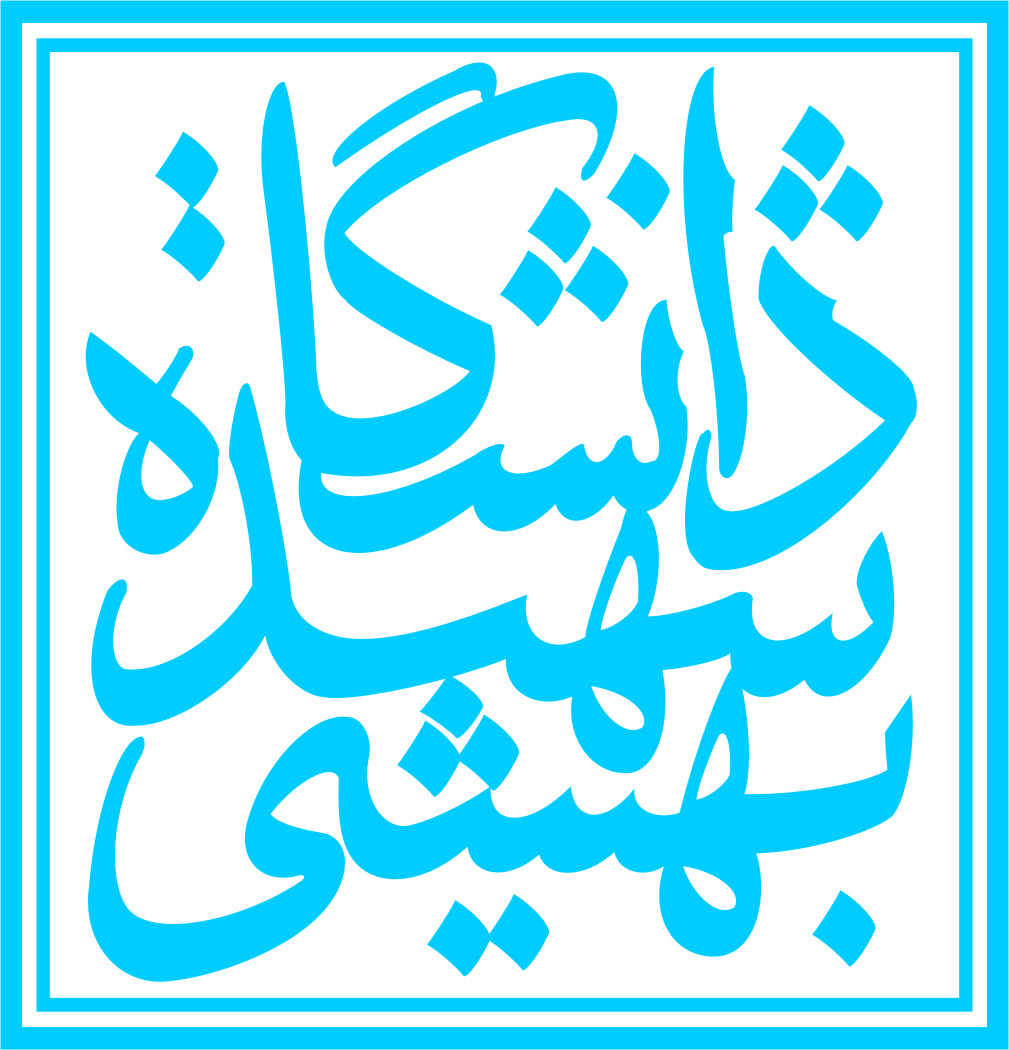 «ارائه طرح تحقیق رساله دوره دکتری»مشخصات دانشجو: نام و نام خانوادگی استاد (استادان) راهنما:اطلاعات مربوط به رساله: 3-1  عنوان: -  فارسی : - انگلیسی :    3-2-  واژگان کلیدی: - فارسی: - انگلیسی:                               3-3-  تعریف مسأله و بیان سوال اصلی پژوهش (حداقل ..... سطر)؟؟؟؟؟؟؟؟؟؟؟؟؟؟؟؟؟؟؟؟؟3-4- پیشینه موضوع پژوهش (حداقل ....... سطر)؟؟؟؟؟؟؟؟؟؟؟؟؟؟؟؟؟؟؟3-5-  روش انجام پژوهش (در صورت نیاز) 3-6- جدول زمان‌بندی اجرای پژوهش (رساله)3-7-  فهرست برخی مراجع اصلی: 3-8- فهرست آثار برگزیده علمی استاد (استادان) راهنما که در راستای این پژوهش هستند:3-9-  نهاد یا مؤسساتی‌که می‌توانند از یافته‌های این پژوهش بهره گیرند: 4- مشخصات استاد (استادان) مشاور (پیشنهادی):  (تکمیل تمامی مشخصات خواسته شده در جدول ذیل، برای استادان مشاور مدعو الزامی است)  برای اعضای هیات علمی دانشگاه شهید بهشتی، تکمیل تنها قسمت‌های ستاره‌دار لازم است.      تذكر 1:  نتايج تحقيقات و رساله‌های دانشجويان و درآمدهاي ناشي از آن متعلق به دانشگاه شهید بهشتی بوده و هيچ شخصيت حقيقي و حقوقي بدون اجازه دانشگاه حق بهره‌برداري از آن را نخواهد داشت. هم‌چنين كليه حقوق رساله اعم از چاپ، تكثير، نسخه‌برداري، ترجمه، اقتباس، و نظاير آن براي دانشگاه شهید بهشتی محفوظ است. نقل مطالب با ذكر مآخذ بلامانع است.اظهارنامه دانشجو: بدين‌وسيله تأكيد مي‌شود بر اساس نتايج جستجو، موضوع رساله جدید است.نام و نام خانوادگی دانشجو:	              امضاء: 		       تاریخ:  نام و نام خانوادگی استاد (استادان) راهنما:    1-                                                                                                               امضاء: 		        تاریخ:2-                                                                                             امضاء: 		        تاریخ:نام و نام خانوادگی: شماره دانشجویی: سال ورود: رشته تحصیلی: گرایش: تعداد واحدهای گذرانده شده: شماره تلفن براي تماس ضروري: شماره تلفن براي تماس ضروري: آدرس پست الکترونیکی:آدرس پست الکترونیکی:استاد مشاور اولاستاد مشاور اول نام و نام خانوادگی: رشته – گرایش: محل خدمت: رتبه دانشگاهی: سال و محل اخذ آخرین مدرک تحصیلی: آدرس پست الکترونیکی:سنوات تدریس در دوره دکتری: تعداد رساله‌های دکترای راهنمایی شده: تعداد رساله‌های دکترای در دست راهنمایی:  تعداد رساله‌های دکترای در دست راهنمایی: استاد مشاور دوماستاد مشاور دوم نام و نام خانوادگی :  رشته – گرایش : محل خدمت : رتبه دانشگاهی : سال و محل اخذ آخرین مدرک تحصیلی : آدرس پست الکترونیکی:سنوات تدریس در دوره دکترا : تعداد رساله‌های دکترای راهنمایی شده : تعداد رساله‌های دکترای در دست راهنمایی :  تعداد رساله‌های دکترای در دست راهنمایی : 